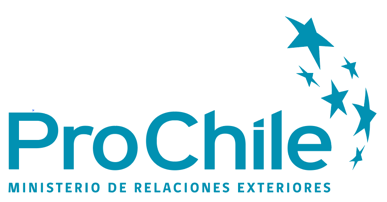 Carta compromiso – Co-Pago E-commerce Yo …………………………………………………………………………………....., Representante legal de la empresa………………………………………………, RUT ……………………………………., me comprometo a realizar el co-pago que está estipulado en las bases de postulación de este programa. Firma_______________Beneficiario Programa